В помощь учителю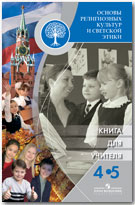 Книга содержит разделы, включающие материалы по истории религий, основным религиозным направлениям, включая классификацию религий. Особо рассматривается взаимосвязь религии и общества. Специальный раздел посвящён светской этике.Пособие адресуется директорам общеобразовательных учреждений, учителям, готовящимся преподавать предмет, студентам педуниверситетов.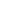 Главная страница / В помощь родителям 